Государственное учреждение - Отделение Пенсионного фонда Российской Федерации 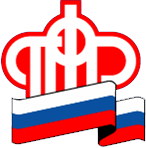 по Калининградской областиПФР: Об изменениях в пенсионной системеКалининград, 17 сентября 2020 года. В соответствии с федеральным законом №350-ФЗ от 3 октября 2018 года в России началось постепенное повышение общеустановленного возраста, дающего право на назначение страховой пенсии по старости и социальной пенсии по старости. Переходный период составляет 10 лет, это означает, что изменения произойдут не сразу, а поэтапно. В результате пенсионный возраст будет повышен на 5 лет и установлен на уровне 60 лет для женщин и 65 лет для мужчин.В первые несколько лет переходного периода адаптацию обеспечивает специальная льгота – назначение пенсии на полгода раньше нового пенсионного возраста. Она предусмотрена для тех, кто должен был выйти на пенсию в 2019 и 2020 годах по условиям прежнего законодательства. Для страховых пенсий по старости на общих основаниях: женщины 1964–1965 года рождения и мужчины 1959–1960 года рождения. Благодаря льготе пенсия по новым основаниям назначается с 2019 года: женщинам в возрасте 55,5 лет и мужчинам в возрасте 60,5 лет; в 2020 году: женщинам в возрасте 56,5 лет и мужчинам в возрасте 61,5 лет.Отметим, требования к стажу и пенсионному коэффициенту, необходимые для назначения страховой пенсии по старости, продолжают действовать и во время переходного периода.В текущем году для выхода на пенсию необходимо не менее 11 лет страхового стажа и 18,6 пенсионных коэффициентов.Важно! Повышение пенсионного возраста не распространяется на пенсии по инвалидности – они сохраняются в полном объеме и назначаются людям, потерявшим трудоспособность, независимо от возраста при установлении группы инвалидности.Так же стоит отметить, что повышение пенсионного возраста не затрагивает тех, кто уже является пенсионером по старости и получает денежные выплаты в соответствии с приобретенными правами и льготами.